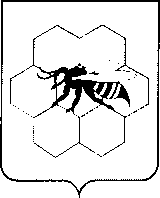 АДМИНИСТРАЦИЯСельского поселения         МайскоеМуниципального района         Пестравский Самарской области,446178 с.Майское, ул.Центральная, 13Тел/факс: 8(846)7423338Тел: 2-33-74Эл.почта: ad-spmaiskoe@mail.ruП О С Т А Н О В Л Е Н И Е 14.02.2018 года   № 8Об определении мест для размещения печатныхагитационных материаловВ соответствии с пунктом 7 статьи 54 Федерального закона № 67-ФЗ от 12.06.2002 г. «Об основных гарантиях избирательных прав и права на участие в референдуме граждан Российской Федерации»,  руководствуясь Уставом сельского поселения Майское муниципального района Пестравский Самарской области, ПОСТАНОВЛЯЮ:Определить специальные места для размещения печатных агитационных материалов, согласно приложению к данному постановлению.Опубликовать настоящее Постановление в бюллетене «Официальный вестник сельского   поселения Майское» и на официальном сайте сельского поселения Майское в сети     «Интернет».Контроль за выполнением настоящего Постановления возложить на главу администрации сельского поселения Майское Ланкина П.В.Глава сельского поселения Майское                         П.В. ЛанкинПриложение к постановлению администрации с.п. Майское от 14.02.2018г. № 8СПЕЦИАЛЬНЫЕ МЕСТА ДЛЯ РАЗМЕЩЕНИЯ ПЕЧАТНЫХ АГИТАЦИОННЫХ МАТЕРИАЛОВсело Майское-информационный стенд в здании Майского участка МУП «ЖКХ Пестравского района» ул.Шоссейная, д.14А (по согласованию);-информационный  стенд в здании ООО «Союз», ул.Шоссейная, д.22 (по согласованию);-информационный стенд на ул. Центральной, Центральная площадь;-информационный стенд в здании почтового отделения связи с. Майское, ул.Центральная, д.13 (по согласованию);поселок  Овсянка-информационный стенд в магазине ИП Дорогова, ул. Верхняя, д.10 (по согласованию);поселок Крюково-информационный стенд в торговой точке Сельпо «Кооператор» (по согласованию);село Телешовка -информационный стенд в торговой точке Сельпо «Кооператор» (по согласованию);поселок Михеевка-информационный стенд в здании почтового отделения связи ул. Центральная, д.7В (по согласованию);-информационный стенд в здании Михеевского дома культуры, ул.Центральная, д.1;-информационный стенд в магазине «ИП Баубеков Ж.Ш.», ул. Центральная, д.3 (по согласованию);поселок Лозовое-информационный стенд в торговой точке Сельпо «Кооператор» (по согласованию);